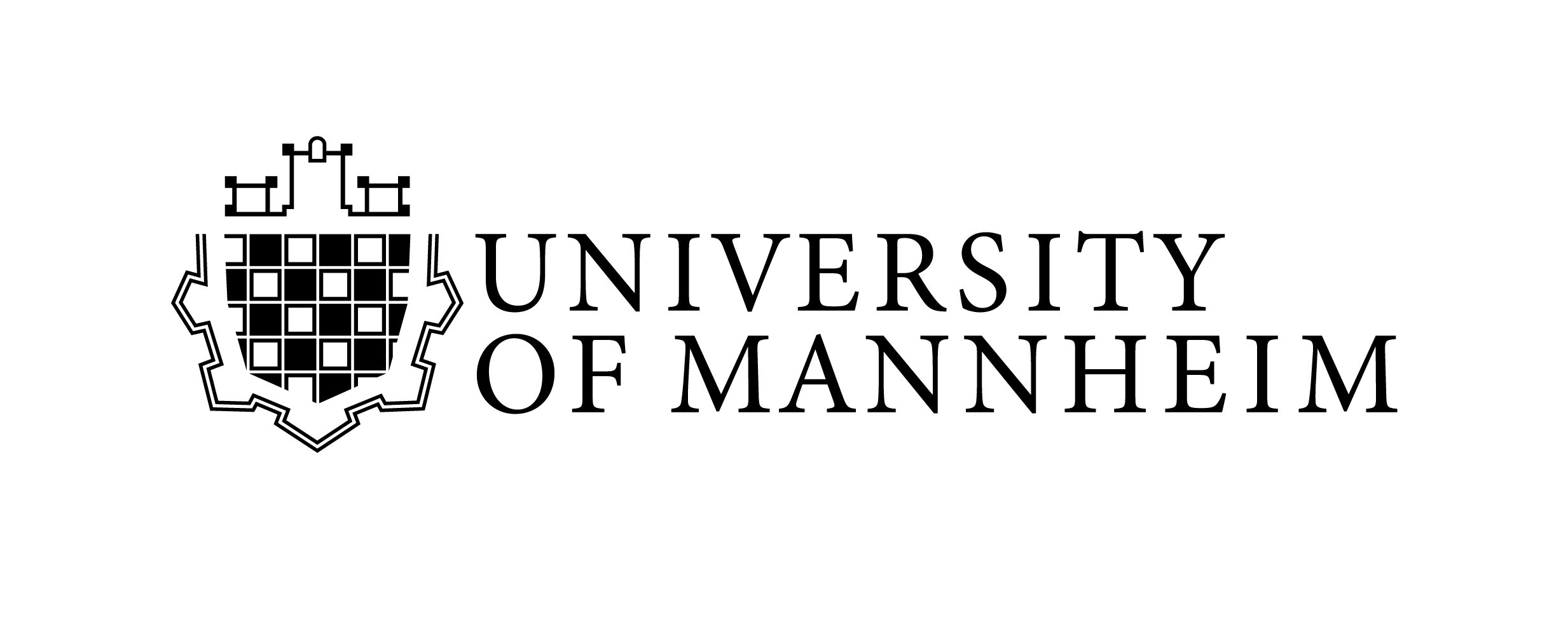 	Submitted:	August 17, 2020	By:	Max Mustermann
born on March 23, 1990		in Mannheim, Germany
	Matriculation number:	0123456
	Course of Study:	Mannheim Master in Management	Supervisor: 	Jun.-Prof. Dr. Jana-Rebecca RehseUniversity of MannheimAssistant Professorship of Management AnalyticsL15 1-6, 68161 MannheimHomepage: https://www.bwl.uni-mannheim.de/rehse/AffidavitI hereby declare that I have developed and written the enclosed seminar thesis entirely on my own and have not used outside sources without declaration in the text. Any concepts or quotations applicable to these sources are clearly attributed to them. This seminar thesis has not been submitted in the same or a substantially similar version, not even in part, to any other authority for grading and has not been published elsewhere. This is to certify that the printed version is equivalent to the submitted electronic one. I am aware of the fact that a misstatement may have serious legal consequences.I also agree that my thesis can be sent and stored anonymously for plagiarism purposes. I know that my thesis may not be corrected if the declaration is not issued.Mannheim, August 17, 2020Max Mustermann